.#16 counts introS1 : DIAGONAL BACK TRIPLE STEP R/L, BACK ROCK, KICK BALL STEPS2 : POINT, ¼ R with CROSS, SIDE ROCK, CROSS, SIDE, CLOSE, FWD TRIPLE STEPS3 : FWD ROCK, TRIPLE ½ L, PIVOT ½ L, WALK, WALKS4 : SIDE R, BACK ROCK, SIDE L, BACK ROCK, LOCK STEP FWD, SIDE ROCK, CROSSNo Tag, No Restart!« Croquez la vie à pleines danses ! » Magali Chabret  -  galicountry76@yahoo.fr  -  www.galichabret.comFiche originale de la chorégraphe. Merci de ne pas modifier ces pas de quelque manière que ce soit.Heartbreak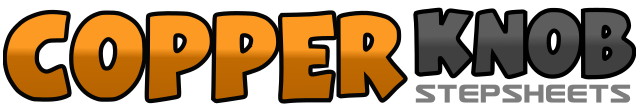 .......Count:32Wall:4Level:Improver.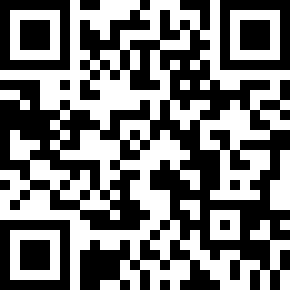 Choreographer:Magali CHABRET (FR) - March 2019Magali CHABRET (FR) - March 2019Magali CHABRET (FR) - March 2019Magali CHABRET (FR) - March 2019Magali CHABRET (FR) - March 2019.Music:Heartbreak - Hunter Hayes : (CD: Heartbreak)Heartbreak - Hunter Hayes : (CD: Heartbreak)Heartbreak - Hunter Hayes : (CD: Heartbreak)Heartbreak - Hunter Hayes : (CD: Heartbreak)Heartbreak - Hunter Hayes : (CD: Heartbreak)........1&2Step Rf diagonally right back – step Lf beside Rf – step Rf diagonally right back3&4Step Lf diagonally left back – step Rf beside Lf – step Lf diagonally left back5-6Rock back on Rf – recover onto Lf7&8Kick Rf forward – step ball of Rf beside Lf – step Lf forward1-2Point right toes to right side – turn 1/4 right and cross Rf over Lf  (3:00)3&4Rock Lf to left side – recover onto Rf – cross Lf over Rf5-6Step Rf to side – close Lf next to Rf7&8Step Rf forward – step Lf beside Rf – step Rf forward1-2Rock Lf forward – recover onto Rf3&4Turn 1/4 left stepping Lf to left side – step Rf beside Lf – turn 1/4 left stepping Lf forward  (9:00)5-6Step Rf forward – pivot 1/2 turn left  (3:00)7-8Step Rf forward – step Lf forward1-2&Step Rf to right side – rock back on Lf – recover onto Rf3-4&Step Lf to left side – rock back on Rf – recover onto Lf5&6Step Rf forward – lock Lf behind Rf – step Rf forward7&8Rock Lf to left side – recover onto Rf – cross Lf over Rf